Your Business - Your Employees - Your Profits - Your Dreams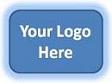 